SECTION 07 14 16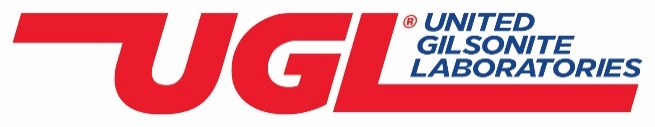 DRYLOK® Floor & Wall Masonry Waterproofer**NOTE TO SPECIFIER**The Purpose of this Guide Specification is to assist the Specifier in developing a Project Specification for the use of products manufactured and distributed by United Gilsonite Laboratories (UGL).  This guide has been prepared to be included as part of a complete project manual and is not intended to be a “stand-alone” document.This Guide Specification will need to be carefully reviewed and edited by a qualified professional specifier for applicability on the specific project being developed. GENERALRELATED DOCUMENTSDrawings and general provisions of the Contract, including General and Supplementary Conditions and Division 01 Specification Sections, apply to this Section.SUMMARYSection Includes:NOTE TO SPECIFIER:  Delete application not required.Waterproofing below grade exterior surface of concrete, cement or concrete block brick, or stone basements, and foundation walls as scheduled.Waterproofing above grade exterior surfaces of concrete, cement, brick, stone or concrete block walls, ceilings or floors as scheduled.  Waterproofing below grade interior surface of concrete, cement, brick, stone or concrete block basements and foundation walls as scheduled.Waterproofing above grade interior surfaces of concrete, cement, brick, stone or concrete block walls, ceilings or floors as scheduled.Waterproofing above or below grade non-potable water tanks, pools, lagoons, ponds, fountains or water features as scheduled.NOTE TO SPECIFIER:  Delete sections below not relevant to this project; add others as required.Related Sections:Section 03 30 00 – Cast-in-Place Concrete.Section 03 41 00 – Precast Structural Concrete.Section 03 47 13 – Tilt-Up Concrete.Section 04 21 00 – Masonry Assemblies Unit Masonry.Section 04 22 00 – Concrete Unit MasonryreferencesASTM International (ASTM)ASTM D 16 – Standard Terminology for Paint, Related Coatings, Materials and Applications.ASTM D 1653 Method A (Dry Cup) – Standard Test Methods for Water Vapor Transmission of Organic Coating Films.ASTM D 6904 – Standard Practice for Resistance to Wind-Driven Rain for Exterior Coatings Applied to Masonry.ASTM D 7088 – Standard Practice for Resistance to Hydrostatic Pressure for Coatings Used in Below Grade Applications Applied to Masonry.ACTION SUBMITTALSSubmit under provisions of Section 01 30 00.Product Data:  For each type of product.Include construction details, materials descriptions and tested physical properties of water proofing.Include manufacturer’s instructions for evaluating, preparing and treating substrate.Shop Drawings:Show locations and extent of waterproofing.Samples:For each product specified, two samples, minimum 4 inches square, representing actual product color and texture.QUALITY ASSURANCEComply with Section 01 40 00.Qualifications:Manufacturer Qualifications:  Company with minimum 15 years of experience in manufacturing of specified products and systems.Applicator Qualifications:  Company with minimum of 5 years’ experience in application of waterproofing as specified in this section on projects of similar size and scope, and employs installers and supervisors who are trained by and acceptable to product manufacturer.Successful completion of a minimum of 5 projects of similar size and complexity to specified Work.Field Mock-up:Install at Project site or pre-selected area of building an area for field mock-up, as directed by Architect.Apply material in strict accordance with manufacturer’s written application instructions.Manufacturer’s representative or designated representative will review technical aspects; surface preparation, application, and workmanship.Field sample will be standard for judging workmanship on remainder of Project.Maintain field mock-up during construction for workmanship comparison.Do not alter, move, or destroy field mock-up until Work is completed and approved by Architect.Obtain Architect’s written approval of field mock-up before start of material application, including approval of aesthetics, color, texture, and appearance.DELIVERY, STORAGE, AND HANDLINGComply with Section 01 60 00.Comply with manufacturer’s ordering instructions and lead-time requirements to avoid construction delays.Deliver materials in manufacturer's original, unopened, undamaged containers with identification labels intact.Transport and store in unopened containers and keep in clean, dry condition protected from rain, dew, and humidity. Do not allow DRYLOK® Floor and Wall Masonry Waterproofer to freeze.PROJECT CONDITIONSEnvironmental Requirements:Do not apply in rain or when rain is expected within 24 hours.  Do not apply above 90 degrees F (32 degrees C) or below 50 degrees F (10 degrees C) or when temperatures are expected to fall below 40 degrees F (4 degrees C) within 24 hours.WARRANTYManufacturer agrees to replace product or refund product purchase price if product fails to provide a waterproof coating.Warranty Period: 7 years from application.Specific Warranty Limitations:  Review manufacturer website: http://www.drylok.com/warranty/ugl-drylok-floor-wall-masonry-waterproofer-7-year-warranty.pdf for complete warranty details.Warranty Inspection: Manufacturer representative or designated representative.PRODUCTSMANUFACTURERsSubject to compliance with requirements, provide products from the following manufacturer:United Gilsonite Laboratories (UGL), which is located at 1396 Jefferson Avenue, P.O. Box 70 Scranton, PA 18501; Customer Service: 1-800-845-5227 or 1-570-344-1202; Email: ugllabs@ugl.com; Website: www.ugl.com Substitutions:  Not Permitted.Specifications and Drawings are based on manufacturer's proprietary literature from United Gilsonite Laboratories (UGL).Single Source Limitation for Complete System: Obtain materials from a single manufacturer to create a complete system.MATERIALSClear latex based coating for brick, concrete block, masonry, pre-cast concrete, stone and stucco that resists both positive and negative hydrostatic pressure and wind driven rain.Acceptable Product:DRYLOK® Floor & Wall Masonry Waterproofernote TO SPECIFIER:  COVERAGE: 90-100 SF/U.S.GAL. as a base coat at 6-10 MILS dry-film thickness.  Coverage will vary depending on surface texture and porosity.mixingStir thoroughly before and during application.  Thinning is prohibited.Color:ClearEXECUTIONEXAMINATIONComply with Section 01 70 00.SURFACE PREPARATIONEnsure that substrates are sound and free of dust, dirt, paints, form oils, wax curing compounds, clear sealers, paint or other contaminants that could impair bond of the coating. note TO SPECIFIER:  delete if concrete substrate not present.Ensure substrate has properly cured.  Concrete should obtain 80 percent of design strength.  If efflorescence is present, remove it with DRYLOK® ETCH or muriatic acid before proceeding.Extremely smooth concrete floors must be acid etched or mechanically abraded to achieve proper profile.  Treat floor with DRYLOK® ETCH or muriatic acid or mechanically abrade to a surface texture equivalent to IRCI CSP Rating of 3-4.note TO SPECIFIER:  Do not apply to substrates with active water leaks or moving cracks; patch all leaking cracks or holes with DRYLOK® FASTPLUG®.application - GENERALStir DRYLOK® Floor & Wall Masonry Waterproofer thoroughly during application. Apply coating directly on to bare masonry or floors with a 3/8 inch [9 mm] nap roller, foam roller, DRYLOK® Brush, nylon bristle brush by spray equipment. Spray or back-brush first coat to fill pores of masonry and achieve uniformity.Two coats shall be applied. Allow first coat to cure 4 hours, then apply second coat by brush, spray or roller. Apply second coat cross-directionally from first coat to achieve uniformity.note TO SPECIFIER:  FOR INTERIOR AND Above grade Surfaces, A third TOP coat OF HIGH QUALITY LATEX PAINT can be APPLIED AFTER 24 HOURS. Examine finished surface after two coats and inspect for any leaking, open pores or pinholes.  If observed, spot-treat rejected areas, repaint entire surface with another coat of DRYLOK® Floor & Wall Masonry Waterproofer and reinspect.note to specifier:  Delete ITEMS BELOW if not required.Allow coating to cure 7 to 10 days before immersion in water.Allow coating to cure 4 hours before subjecting to light foot traffic.  Allow coating to cure 24 hours to cure before subjecting to heavy foot traffic.Allow coating to cure 24 hours before applying flooring or carpeting.  Use water-based adhesives or coatings only.CLEANINGClean waterproofing material from tools and equipment with water.  Remove cured materials by washing or scraping.PROTECTIONProtect work from damage of other trades during construction. Correct deficiencies or damage by cleaning or recoating, as approved by Architect.END OF SECTION